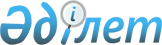 2018-2020 жылдарға арналған Ғабит Мүсірепов атындағы ауданы Чистопол ауылдық округінің бюджеті туралыСолтүстік Қазақстан облысы Ғабит Мүсірепов атындағы аудан мәслихатының 2017 жылғы 25 желтоқсандағы № 17-2 шешімі. Солтүстік Қазақстан облысының Әділет департаментінде 2018 жылғы 18 қаңтарда № 4546 болып тіркелді.
      Қазақстан Республикасының 2008 жылғы 4 желтоқсандағы Бюджеттік кодексінің 9-1, 75-баптарына, "Қазақстан Республикасындағы жергілікті мемлекеттік басқару және өзін-өзі басқару туралы" Қазақстан Республикасының 2001 жылғы 23 қаңтардағы Заңының 6-бабы 1-тармағы 1) тармақшасына сәйкес, Солтүстік Қазақстан облысы Ғабит Мүсірепов атындағы ауданының мәслихаты ШЕШТІ:
      1. Тиісінше 1, 2 және 3-қосымшаларға сәйкес 2018-2020 жылдарға арналған Ғабит Мүсірепов атындағы ауданы Чистопол ауылдық округінің бюджеті бекітілсін, соның ішінде 2018 жылға арналғаны келесі көлемдерде:
      1) кірістер – 26 616 мың теңге:
      салықтық түсімдер – 11 518 мың теңге;
      салықтық емес түсімдер – 177 мың теңге;
      негізгі капиталды сатудан түсетін түсімдер – 0;
      трансферттер түсімі – 14 921 мың теңге;
      2) шығындар – 26 616 мың теңге;
      3) таза бюджеттік кредиттеу – 0:
      бюджеттік кредиттер – 0;
      бюджеттік кредиттерді өтеу – 0;
      4) қаржы активтерімен операциялар бойынша сальдо – 0:
      қаржы активтерін сатып алу – 0;
      мемлекеттің қаржы активтерін сатудан түсетін түсімдер – 0;
      5) бюджет тапшылығы (профициті) – 0;
      6) бюджет тапшылығын қаржыландыру (профицитін пайдалану) – 0:
      қарыздар түсімі – 0;
      қарыздарды өтеу – 0;
      бюджет қаражатының пайдаланылатын қалдықтары – 0.
      Ескерту. 1-тармақ жаңа редакцияда - Солтүстік Қазақстан облысы Ғабит Мүсірепов атындағы аудан мәслихатының 23.11.2018 № 34-2 (01.01.2018 қолданысқа енгізіледі) шешімімен.


      2. Қазақстан Республикасының 2008 жылғы 4 желтоқсандағы Бюджеттік кодексіне сәйкес, 2018 жылға арналған ауылдық округтің бюджеті келесі салықтық түсімдер есебінен қалыптастырылатындығы белгіленсін:
      ауыл, ауылдық округ аумағында тіркелген жеке тұлғалардың төлем көзінен салық салынбайтын табыстары бойынша жеке табыс салығы;
      мүлкі ауыл, ауылдық округ аумағында орналасқан жеке тұлғалардың мүлкіне салынатын салықтар;
      жер учаскесі ауыл аумағында орналасқан жеке және заңды тұлғалардан алынатын елді мекендер жерлеріне салынатын жер салығы;
      ауыл аумағында тіркелген жеке және заңды тұлғалардан алынатын көлік құралдарына салынатын салық;
      3. Ауылдық округтің бюджетіне кірісі келесі салыққа жатпайтын түсімдер есебінен қалыптастырылатындығы белгіленсін:
      ауылдың, ауылдық округтің коммуналдық меншігінің (жергілікті өзін-өзі басқарудың коммуналдық меншігінің) мүлігін жалға беруден түсетін түсімдер.
      4. Аудандық бюджеттен ауылдық округ бюджетіне берілетін бюджеттік субвенцияның көлемі 14 921 мың теңгені кұрайды.
      5. Бюджеттік сала қызметкерлеріне жалақыны толық көлемде төлеу қамтамасыз етілсін.
      6. Осы шешім 2018 жылғы 1 қаңтардан бастап қолданысқа енгізіледі. 2018 жылға арналған Ғабит Мүсірепов атындағы ауданы Чистопол ауылдық округінің бюджеті
      Ескерту. 1-қосымша жаңа редакцияда - Солтүстік Қазақстан облысы Ғабит Мүсірепов атындағы аудан мәслихатының 23.11.2018 № 34-2 (01.01.2018 қолданысқа енгізіледі) шешімімен.
      Кестенің жалғасы 2019 жылға арналған Ғабит Мүсірепов атындағы ауданы Чистопол ауылдық округінің бюджеті
      Кестенің жалғасы 2020 жылға арналған Ғабит Мүсірепов атындағы ауданы Чистопол ауылдық округінің бюджеті
      Кестенің жалғасы
					© 2012. Қазақстан Республикасы Әділет министрлігінің «Қазақстан Республикасының Заңнама және құқықтық ақпарат институты» ШЖҚ РМК
				
      Солтүстік Қазақстан облысы
Ғабит Мүсірепов атындағы
аудан мәслихатының
ХVІІ сессиясының төрайымы хатшысы

Л. Әбдрахманова

      Солтүстік Қазақстан облысы
Ғабит Мүсірепов атындағы
аудан мәслихатының хатшысы

Е. Әділбеков
 Аудан мәслихатының 2017 жылғы 25 желтоқсандағы № 17-2 шешіміне 1 қосымша
Санаты
Сыныбы
Кіші

Сыныбы
Атауы
Сома (мың теңге)
1. Кірістер
26 616
1
Салықтық түсімдер
11 518
01
Табыс салығы
2 840
2
Жеке табыс салығы
2 840
04
Меншікке салынатын салықтар
8 678
1
Мүлікке салынатын салықтар
55
3
Жер салығы
2 395
4
Көлік кұралдарына салынатын салық
6 228
2
Салықтық емес түсімдер
177
3
Негізгі капиталды сатудан түсетін түсімдер
0
4
Трансферттердің түсімдері
14 921
02
Мемлекеттік басқарудың жоғары тұрған органдарынан түсетін трансферттер 
14 921
3
Аудандық (облыстық маңызы бар қаланың) бюджетінен түсетін трансферттер
14 921
Функционалдық топ
Функционалдық кіші топ
Бюджеттік бағдарламалардың әкімшісі
Бағдарлама
Атауы
Сома (мың теңге)
2. Шығындар
26 616
01
Жалпы сипаттағы мемлекеттік қызметтер
22 966
1
Мемлекеттік басқарудың жалпы функцияларын орындайтын өкілді, атқарушы және басқа органдар
22 966
124
Аудандық маңызы бар қала, ауыл, кент, ауылдық округ әкімінің аппараты
22 966
001
Аудандық маңызы бар қала, ауыл, кент, ауылдық округ әкімінің қызметін қамтамасыз ету жөніндегі қызметтер
22 966
07
Тұрғын үй-коммуналдық шаруашылық
2 650
3
Елді мекендерді көркейту
2 650
124
Аудандық маңызы бар қала, кент, ауылдық округ әкімінің аппараты
2 650
008
Елді мекендердегі көшелерді жарықтандыру
2 650
13
Басқалар
1 000
9
Басқалар
1 000
 124
Аудандық маңызы бар қала, ауыл, кент, ауылдық округ әкімінің аппараты
1 000
040
Өңірлерді дамытудың 2020 жылға дейінгі бағдарламасы шеңберінде өңірлерді экономикалық дамытуға жәрдемдесу бойынша шараларды іске асыру
1 000
3. Таза бюджеттік кредиттеу
0
Бюджеттік кредиттер
0
Бюджеттік кредиттерді өтеу 
0
4. Қаржы активтерімен операциялар бойынша сальдо 
0
Қаржы активтерін сатып алу 
0
Мемлекеттің қаржы активтерін сатудан түсетін түсімдер
0
5. Бюджет тапшылығы (профициті) 
6. Бюджеттің тапшылығын қаржыландыру (профицитін пайдалану)
0
Қарыздар түсімдері
0
Қарыздарды өтеу 
0
Бюджет қаражатының пайдаланылатын қалдықтары
0Аудан мәслихатының 2017 жылғы 25 желтоқсандағы № 17-2 шешіміне 2 қосымша
Категория
Сынып
Сыныпша
Атауы
Сомасы (мың теңге) 
1. Табыстар
28 213
1
0
0
Салық түсімдері
12 406
1
1
 0
Табыс салығы
3 116
1
1
2
Жеке табыс салығы
3 116
1
4
0
Меншікке салынатын салықтар
9 290
1
4
1
Мүлікке салынатын салықтар
96
1
4
3
Жер салығы
658
1
4
4
Көлік құралдарына салынатын салық
8 536
2
0
0
Салықтыққа жатпайтын түсімдер
107
2
1
5
Мемлекеттік меншігіндегі мүлікті жалға беруден түсетін түсімдер
107
3
0
0
Негізгі капиталды сатудан түсетін түсімдер
0
4
0
0
Трансферттердің түсімдері
15 700
4
2
 0
Мемлекеттiк басқарудың жоғары тұрған органдарынан түсетiн трансферттер
15 700
4
2
3
Аудандық (облыстық маңызы бар қаланың) бюджеттен түсетін трансферттер
15 700
Функционалдық топ
Кіші функция
Мекеме
Бағдарлама
Атауы
Сомасы (мың тенге)
Функционалдық топ
Кіші функция
Мекеме
Бағдарлама
Атауы
Сомасы (мың тенге)
2. Шығындар
28 213
Функционалдық топ
Кіші функция
Мекеме
Бағдарлама
Атауы
Сомасы (мың тенге)
01
Жалпы сипаттағы мемлекеттік қызметтер
23 528
Функционалдық топ
Кіші функция
Мекеме
Бағдарлама
Атауы
Сомасы (мың тенге)
1
Мемлекеттік басқарудың жалпы функцияларын орындайтын өкілді атқарушы және басқа органдар
23 528
Функционалдық топ
Кіші функция
Мекеме
Бағдарлама
Атауы
Сомасы (мың тенге)
124
Аудандық маңызы бар қала, ауыл,кент , ауылдық округ әкімінің аппараты
23 528
001
Аудандық маңызы бар қала, ауыл,кент, ауылдық округ әкімінің аппараты қызметін қамтамасыз ету бойынша қызметтер
23 528
07
Тұрғын үй-коммуналдық шаруашылық
1 187
3
Елді мекендерді абаттандыру
1 187
124
Аудандық маңызы бар қала, ауыл,кент , ауылдық округ әкімінің аппараты
1 187
008
Елді мекендердегі көшелерді жарықтандыру
1 187
13
Басқалар
3 498
9
Басқалар
3 498
124
Аудандық маңызы бар қала, ауыл,кент , ауылдық округ әкімінің аппараты
3 498
040
Өңірлерді дамытудың 2020 жылға дейінгі бағдарламасы шеңберінде өңірлерді экономикалық дамытуға жәрдемдесу бойынша шараларды іске асыру
3 498
3. Таза бюджеттік несиелер беру 
0
Бюджеттік несиелер
0
Бюджеттік несиелерді өтеу 
0
4. Қаржы активтерімен операциялық сальдо 
0
Қаржы активтерін сатып алу 
0
Мемлекеттің қаржы активтерін сатудан түсетін түсімдер
0
5. Бюджет тапшылығы (профициті) 
0
6 .Бюджеттің тапшылығын қаржыландыру (профицитті пайдалану)
0
Қарыздардың түсімі
0
Қарыздарды өтеу 
0
Бюджет қаражатының пайдаланылатын қалдықтары
0Аудан мәслихатының 2017жылғы 25 желтоқсандағы № 17-2 шешіміне 3 қосымша
Категория
Сынып
Сыныпша
Атауы
Сомасы (мың теңге) 
1. Табыстар
29 906
1
0
0
Салық түсімдері
13 381
1
1
 0
Табыс салығы
3 334
1
1
2
Жеке табыс салығы
3 334
1
4
0
Меншікке салынатын салықтар
9 932
1
4
1
Мүлікке салынатын салықтар
102
1
4
3
Жер салығы
696
1
4
4
Көлік құралдарына салынатын салық
9 134
2
0
0
Салықтыққа жатпайтын түсімдер
115
2
1
5
Мемлекеттік меншігіндегі мүлікті жалға беруден түсетін түсімдер
115
3
0
0
Негізгі капиталды сатудан түсетін түсімдер
0
4
0
0
Трансферттердің түсімдері
16 525
4
2
 0
Мемлекеттiк басқарудың жоғары тұрған органдарынан түсетiн трансферттер
16 525
4
2
3
Аудандық (облыстық маңызы бар қаланың) бюджеттен түсетін трансферттер
16 525
Функционалдық топ
Кіші функция
Мекеме
Бағдарлама
Атауы
Сомасы (мың тенге)
Функционалдық топ
Кіші функция
Мекеме
Бағдарлама
Атауы
Сомасы (мың тенге)
2. Шығындар
29 906
Функционалдық топ
Кіші функция
Мекеме
Бағдарлама
Атауы
Сомасы (мың тенге)
01
Жалпы сипаттағы мемлекеттік қызметтер
24 940
Функционалдық топ
Кіші функция
Мекеме
Бағдарлама
Атауы
Сомасы (мың тенге)
1
Мемлекеттік басқарудың жалпы функцияларын орындайтын өкілді атқарушы және басқа органдар
24 940
Функционалдық топ
Кіші функция
Мекеме
Бағдарлама
Атауы
Сомасы (мың тенге)
124
Аудандық маңызы бар қала, ауыл,кент , ауылдық округ әкімінің аппараты
24 940
001
Аудандық маңызы бар қала, ауыл,кент, ауылдық округ әкімінің аппараты қызметін қамтамасыз ету бойынша қызметтер
24 940
07
Тұрғын үй-коммуналдық шаруашылық
1 258
3
Елді мекендерді абаттандыру
1 258
124
Аудандық маңызы бар қала, ауыл,кент , ауылдық округ әкімінің аппараты
1 258
008
Елді мекендердегі көшелерді жарықтандыру
1 258
13
Басқалар
3 708
9
Басқалар
3 708
124
Аудандық маңызы бар қала, ауыл,кент , ауылдық округ әкімінің аппараты
3 708
040
Өңірлерді дамытудың 2020 жылға дейінгі бағдарламасы шеңберінде өңірлерді экономикалық дамытуға жәрдемдесу бойынша шараларды іске асыру
3 708
3. Таза бюджеттік несиелер беру 
0
Бюджеттік несиелер
0
Бюджеттік несиелерді өтеу 
0
4. Қаржы активтерімен операциялық сальдо 
0
Қаржы активтерін сатып алу 
0
Мемлекеттің қаржы активтерін сатудан түсетін түсімдер
0
5. Бюджет тапшылығы (профициті) 
0
6 .Бюджеттің тапшылығын қаржыландыру (профицитті пайдалану)
0
Қарыздардың түсімі
0
Қарыздарды өтеу 
0
Бюджет қаражатының пайдаланылатын қалдықтары
0